ประกาศเทศบาลตำบลปะแตเรื่อง  เจตจำนงการบริหารงานด้วยความสุจริต…………………………….     พลเอก ประยุทธ์ จันทร์โอชา นายกรัฐมนตรี ได้กำหนดนโยบายของรัฐบาลที่แถลงต่อสภานิติบัญญัติแห่งชาติ เมื่อวันศุกร์ ที่ ๑๒ กันยายน ๒๕๕๗ ในนโยบายด้านการส่งเสริมการบริหารราชการแผ่นดินที่มธรรมาภิบาลและการป้องกันปราบปรามการทุจริตและประพฤติมิชอบในภาครัฐประการหนึ่ง คือ การเสริมสร้างระบบคุณธรรมในการแต่งตั้งและโยกย้ายบุคลากรภาครัฐ วางมาตรการการป้องกันการแทรกแซงจากนักการเมือง และส่งเสริมให้มีการนำระบบพิทักษ์คุณธรรมมาใช้ในการบริหารงานบุคคลของเจ้าหน้าที่ฝ่ายต่างๆใช้มาตรการทางกฎหมาย การปลูกฝังค่านิยม คุณธรรม จริยธรรม และจิตสำนึกในการรักษาศักดิ์ศรีของความเป็นข้าราชการ และความซื่อสัตย์สุจริตควบคู่กับการบริหารจัดการภาครัฐที่มีประสิทธิภาพเพื่อป้องกัน และปราบปรามการทุจริตประพฤติมิชอบของเจ้าหน้าที่ของรัฐทุกระดับอย่างเคร่งครัด ยกเลิกหรือแก้ไขกฎหมาย ระเบียบ ข้อบังคับต่างๆ ที่ไม่จำเป็น สร้างภาระแก่ประชาชนเกินควร หรือเปิดช่องโอกาสการทุจริต เช่น ระเบียบการจัดซื้อ จัดจ้าง การอนุญาต อนุมัติ และการขอรับบริการจากภาครัฐ ซึ่งมีขั้นตอนยืดยาวใช้เวลานาน ซ้ำซ้อน และเสียค่าใช้จ่ายทั้งของภาครัฐและประชาชน รวมทั้ง ปรับปรุงและจัดให้มีกฎหมายเพื่อให้ครอบคลุมการป้องกันและปราบปรามทุจริตประพฤติมิชอบ และการมีผลประโยชน์ทับซ้อนในภาครัฐทุกระดับโดยถือว่าเรื่องนี้เป็นวาระสำคัญเร่งด่วนแห่งชาติ              เทศบาลตำบลปะแต ตระหนักถึงความสำคัญในเรื่องนี้ และเห็นว่าจะต้องมีการแปลงนโยบายข้างต้นของรัฐบาลไปสู่การปฏิบัติอย่างจริงจัง และเพื่อการดังกล่าว เทศบาลตำบลปะแต จึงประกาศเจตจำนงสุจริตของผู้บริหาร เพื่อให้บุคลากรของเทศบาลตำบลปะแต ยึดถือปฏิบัติ โดยมีองค์ประกอบดังนี้            ข้อ 1 นโยบาย เทศบาลตำบลปะแต ขอกำหนดนโยบายในการบริหารงานของเทศบาลตำบลปะแต โดยมีประกาศแสดง แสดงเจตจำนงการบริหารงานด้วยความสุจริต เพื่อให้บุคลากรของเทสบาลตำบลปะแต ทุกระดับ ทุกคน ได้สำนึกตระหนัก และยึดถือปฏิบัติ            ข้อ 2 มาตรการและแนวทางการดำเนินการ เพื่อให้การปฏิบัติงานเป็นไปในทิศทางเดียวกันในอันที่จะสร้างและแสดงถึงความความโปร่งใส ความพร้อมรับผิด ความปลอดจากการทุจริตในการปฏิบัติงาน ความมีวัฒนธรรมคุณธรรมในองค์กร ความมีคุณธรรมการทำงานในหน่วยงานและการสื่อสารภายในหน่วยงาน โดยยึดหลักการบริหารบ้านเมืองที่ดี          ข้อ 3 การบังคับใช้                         ให้ประกาศ “เจตจำนงการบริหารงานด้วยความสุจริต” ฉบับนี้มีผลใช้บังคับตั้งแต่บัดนี้เป็นต้นไป         จึงประกาศให้ทราบโดยทั่วกันประกาศ ณ 12 ธันวาคม 2561(นายสมศักดิ์ ศรีมบัติ)                                               นายกเทศบาลตำบลปะแต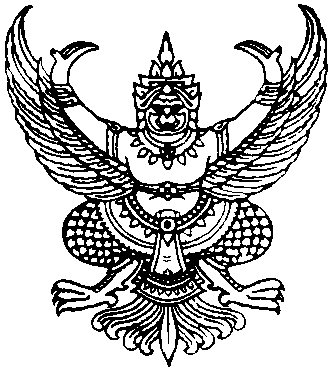 